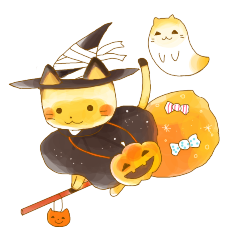 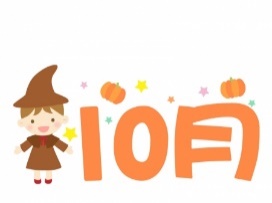 東深井福祉会館/障害者福祉センターの予定10月～11月　　　　　*主なイベントは流山市広報・福祉会館ホームページに掲載t 04.7155.3638/f 04.7153.3437日時イベント名内容所属10/2(月)＆11/6（月）13：30～15:00千寿の会神無月&霜月午後のひとときに気軽な交流をする時間です。どの年齢層の方もご参加いただけ、お楽しみいただけます！10月は龍乃流舞踊の会による舞踊の披露が、11月は草笛とどんぐり笛の演奏があります。9月より費用はかかりません。（定員50名に達し次第締め切り）自主講座2F福祉会館10/26(木)＆11/30（木）13:30～15:00ダンスセラピーダンスセラピーは習うダンスではなく体を動かす時間です。毎月第4木曜日午後、2階大広間にて受付は毎月2日～当日先着20名自主講座2Ｆ福祉会館10/28（土）10：00～12：00（雨天時は10/29（日））秋のお芋掘り恒例のサツマイモ収穫イベントを今年も行います！ユニークな形のお芋を掘りあげた方には素敵な景品をご用意しています！今年から子どもの部と大人の部を開催！収穫後は参加者で山分け(`・ω・´)整理券配布は終了しました。自主事業2F福祉会館9/25（月）AM８：45～整理券配布開始ハロウィンパーティー10/30（月）16：00～17：30今年もやります！仮装コンテスト！今年はお子様部門を30名定員に拡大し、皆様の力作仮装の披露をお待ちしております！観覧希望者も同時募集。参加者の皆様にはお菓子を、コンテスト優勝者には素敵な景品をご用意しておりますコンテスト参加者：窓口でエントリーチケットを配布中。定員30名。観覧希望の方：10/30（月）当日、直接窓口にお越しください。お子様のみお菓子プレゼント。先着70名。（大人も観覧可能ですがお菓子はお子様のみとさせていただきます）自主事業2F福祉会館10/2（月）AM8:45～整理券配布開始秋の落語会11/3（金・祝）14：00～15：30毎年大人気の落語会は、落語家の立川談幸さんをお招きして、皆様に笑いと元気をお届けします！定員150名。先着順。無料。※整理券は原則１人１枚（ご家族はご相談ください）多くの方にお楽しみいただくため、ご理解お願いいたします。自主事業2F福祉会館10/23（月）AM8：45～整理券配布開始秋のギター＆ボーカルコンサート11/23（木・祝）13：30～15：00ギター＆ボーカルユニットのIzmi＆Michioをお招きして、秋のコンサートを行います。清らかな歌声と、柔らかいギターの音に酔いしれてみませんか？定員100名。※静かに音楽が聴ける方が対象です。※整理券は原則１人１枚（ご家族は２枚）です。多くの方にお楽しみいただくためご理解お願いいたします。自主事業2F　福祉会館12月以降実施の講座で10・11月申込みの講座11/24（金）12：45～説明会開催手話講習会レベルアップ①流山市在住・在勤・在学②手話通訳者を目指す方③手話奉仕員養成講座後期課程を修了されている方　の3つをクリアされた方が対象です。11/24（金）12：45～の説明会終了後に受け付けます。期間等詳しくはお問い合わせください。障害センター1F11/22（水）～12/8（金）申込受付期間障害者料理講座12/15（金）10：00～13：00障害者手帳お持ちの方対象。送迎・申込み1週間前まで　12月は初石公民館です。メニューは簡単ローストビーフ、グリーンサラダ、キャベツのポタージュスープ。￥70０以内　障害センター1F①、②12/4　AM8：45～③12/5　AM8：45～整理券配布開始サンタとクリスマス＆クッキーアート＆クリスマスコンサート12/23（土・祝）詳細は右欄参照今年も恒例のクリスマスを行います！盛りだくさんです①クリスマスサンタ：時間10時～12時。大広間にて。定員80家族。各家族カメラは一台、撮影は基本一枚まで。費用は無料。②クッキーアート：時間10時～12時。一階訓練室にて。定員80名。クッキーと箱代合わせて100円。整理券配布と同時に集金をしますので、お釣りのないようにご用意ください。③クリスマスコンサート：時間13時半～15時。会議室にて。定員100名。費用は無料。今年は「流山ゴスペルシンガーズTHE　TOMESODE」をお招きします。※静かに聴ける年齢の方が対象です。各整理券はお一人様一枚まで（コンサートはご家族の方二枚まで、その他はご相談ください）とさせていただきます。自主事業2F　福祉会館